Prilog Iii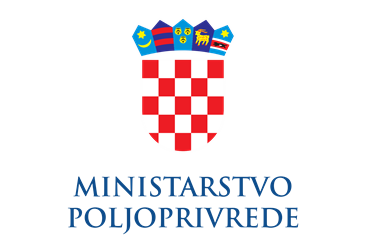 PROJEKT – REDIZAJN I NADOGRADNJA MREŽNE STRANICE FADNUVODSustav poljoprivrednih knjigovodstvenih podataka (engl. Farm Accountancy Dana Network – FADN) temelji se na godišnjem (knjigovodstvenom) prikupljanju proizvodnih, ekonomskih i financijskih podataka s uzorka poljoprivrednih gospodarstava. Trenutna FADN web stranica ne ostvaruje željene poslovne ciljeve kojim bismo privukli korisnike prvenstveno poljoprivrednike da se što bolje upoznaju sa FADN sustavom. Korisnici na web stranici teško pronalaze željene informacije te ovim redizajnom želimo postići što lakši i brži put prema informacijama i dostupnim podacima. Cilj je između ostalog i mogućnost prilagodbe elemenata ovisno o veličini ekrana, odnosno kako bi  na svim zaslonima i uređajima izgleda kao da je dizajnirana baš za njega, trenutna web stranica nije responzivna.POSLOVNA POTREBAPredmet nabave je redizajn i godišnje održavanje postojeće FADN web stranice (www.fadn.hr). FADN web stranica uvest će posjetitelja u Sustav poljoprivrednih knjigovodstvenih podataka Hrvatske i Europe, što je to FADN, koji podaci se prikupljaju i koja izvješća se izrađuju kao krajnji rezultat, također omogućit će zainteresiranoj skupini korisnika da kroz „dinamičku bazu“ dohvate rezultate (predefinirani zbirni izvještaji FADN sustava).OPSEG ZADATAKAIzrada nove, vizualno preglednije i modernije stranice s istom domenom i nazivom ali uz kompletnu izmjenu izgleda stranice. FADN web stranica bila bi na Hrvatskom i Engleskom jeziku. Uključuje dio kojeg će koristiti javni korisnici putem javnog weba (bez potrebne registracije), te dio kojeg će koristiti djelatnici MP (mogućnost unosa promjena vezane za tekst i objavljivanje publikacija i vijesti). Web stranica sastojala bi se početne stranica s vijestima te 5 stranica s padajućim podnaslovima:1. Organizacija1.1. EU FADN1.1.1. O EU FADN-u1.1.2. Zakoni1.1.3. Agencije	1.2. HR FADN1.2.1. O HR FADN-u1.2.2. Zakoni1.2.3. Struktura (karta sa županijama i regijama)1.2.4. Shema2. Metodologija2.1. PRIKUPLJANJE PODATAKA2.2. TIPOLOGIJA2.2.1. SO koeficijenti2.3. IZVJEŠĆA (koja radimo), PRIRUČNICI I KALKULATORI 3. Publikacija3.1. SR (objava po godinama)3.2. KOEFICIJENTI STANDARDNOG PRINOSA (objava)3.3. OSTALO4. Kontakti (broj, adresa, karta) + format za upis upita (polja za upis imena, prezimena, institucije, email + checkbox za pristanak na obradu osobnih podataka od strane MP-a)5. Dinamička baza podataka (uključujući dio za administratore baze podataka koji vodi do FADN aplikacije koja služi za unos i obradu podataka)Na web stranicu treba uklopiti i tražilicu koja bi bila vidljiva na svim stranicama. FADN web stranica imala bi mogućnost da vanjski korisnici koriste dio web stranice (bez potrebne registracije).Web stranice moraju imati slijedeće mogućnosti:naslovna stranica unutrašnje stranice (dodavanje proizvoljnog broja kategorija) svi podaci na Web stranici mogu se mijenjati, dodavati, brisati linkovi na korisne stranicestranica prilagođena za sve uređaje (mobitel, tablet, desktop) mogućnost jednostavnog dodavanja novih sadržaja i kategorijamogućnost obnavljanja sadržaja stranice bez prethodnog znanja HTML jezikainteraktivno sučelje treba imati funkcionalnost text editoramogućnost direktnog umetanja slika i tablica (.jpg, .xls...)stranice se moraju dinamički kreirati iz baze podatakamogućnost trenutnog mijenjanja podataka sa više računala i više lokacija bez potrebe za  instalacijom aplikacije na računalo korisnikasustav rada koji podržava korištenje Internet Explorerom / Microsoft Edge-a, Mozilla Firefox –a i Google Chromeamogućnost pregleda postavljenih datoteka na serveru, njihovo dodavanje, brisanje i postavljanje unutar sadržaja web straniceAdministracija – CMSSustav za upravljanje sadržajem (CMS) je potreban za rad sa svim dijelovima web stranica i treba biti modularan i fleksibilan. Stranice će administrirati jedna ili više osoba koje trebaju imati pristup administratorskom sučelju koristeći internetsku konekciju i web preglednikCMS kompatibilan s Internet Explorerom / EDGE, Firefox Mozilla, Google ChromeZaštita korisničkih podataka SSLom s najmanje 128 bitnim ključem prilikom radaUnos sadržaja (uključujući i ne HR znakove) bez dodatne instalacije Windows desktop aplikacijePodrška za višejezično sučelje Kopiranje direktno iz Worda uz automatsko uklanjanje skrivenog kodaKopiranje tablice direktno iz Excela s automatskim uklanjanjem skrivenog kodaMogućnost kategoriziranja sadržaja u neograničenom broju razina na principu direktorijaDefiniranje više grupa korisnika s različitim privilegijama te dodavanje/brisanje/promjena statusa korisnikaDodavanje linkova na dokumente i upload svih dokumenata na server bez korištenja ftp aplikacijeTehničko rješenjeTehničko rješenje treba biti realizirano u skladu s važećim standardima:W3C HTML 5 i W3C CSS2 kompatibilnost  SEO optimizacijapuna funkcionalnost bez Macromedia Flash playera, Java VMpuna kompatibilnost s MSIE, Firefox i Chrome Internet preglednicimakorištenje W3C standarda za mobilne Internet preglednike i prilagodba web stranice preglednicima na mobilnim uređajima mogućnost korištenja bilo kojeg standardnog browsera (npr. Opera, Lynx, …) obratiti pozornost na semantiku (pravilna uporaba HTML tagova) SEO optimizacijaPonuditelj je odgovoran za provođenje optimizacije web stranice prema zadnjim standardima i uputama klijenta. Optimizacija uključuje optimizaciju za tražilice temeljem parametara koji utječu na poziciju stranice i on page optimizaciju (naslovi, opisi stranica, formatiranje i oblikovanje sadržaja, uređivanje slika, navigacija i ključne riječi, optimizacija URL-ova, redirekcija u slučaju redizajna ili prelaska na novu stranicu).   Responsive dizajnImplementacija grid sustava poput Bootstrap-a za vizualnu optimizaciju sadržajaNefunkcionalni zahtjeviOdluka se donosi temeljem sljedećih parametara:Predloženo rješenje mora biti bazirano na otvorenom kodu i ne nose dodatne licenčne troškoveMora postojati razgranata mreža partnera (implementatora) na domaćem i regionalnom tržištu što će smanjiti ovisnost Naručitelja o pojedinom dobavljaču i osigurati konkurentne uvjete Platforma su stabilne i komercijalno dokazane te lideri u “open-source” zajedniciInfrastrukturaTrošak najma produkcijskog poslužitelja nije u opsegu ponude te će ga snositi Naručitelj temeljem inputa od strane razvojnog tima.Dizajn i pristup sadržajuMinimalno sljedeće mora biti osigurano:Dizajn mora biti responzivan te omogućiti prilagodbu portala o veličini korisničkog ekrana (mobitel, tablet, desktop)Razvoj front-enda mora omogućiti kompatibilnost sa svim tržišno značajnim Web preglednicima i aktualnim verzijama istihDizajn, HTML i CSS kod te preglednik s kojeg korisnik pristupa ne smiju utjecati na performanseDizajn mora biti prilagođen slijepim i slabovidnim osobamaNAČIN IZVRŠENJA AKTIVNOSTIAko se izvršenje aktivnosti odvija na lokaciji Naručitelja, djelatnici Ponuditelja će o svom dolasku u prostorije Naručitelja, o učinjenom poslu i o odlasku obavijestiti ovlaštene predstavnike - djelatnike Naručitelja.Ponuditelj će obavljati sve tražene aktivnosti sukladno zakonu struke i u skladu s normama ISO 27001 i ISO 9001.Ponuditelj se obvezuje u svom radu primjenjivati načela u skladu s Općom uredbom o zaštiti osobnih podataka (Uredba (EU) 2016/679).Ponuditelj se obvezuje osigurati stručne, materijalne i sve druge (potrebne) preduvjete za izvršenje aktivnosti.Ponuditelj će obveze preuzete ovim projektnim zadatkom obavljati po pravilima struke, vodeći se najvišim profesionalnim, etičkim i stručnim standardima. Ponuditelj odgovara za kvalitetno, profesionalno i pravovremeno obavljen posao naveden u opsegu poslova.OBVEZE NARUČITELJANaručitelj se obvezuje da će:osigurati serversku i sistemsku infrastrukturu potrebnu za realizaciju projekta dedicirati voditelja projekta na svojoj strani radi projektne komunikacije s izvođačem (ponuditeljem)izvršiti plaćanja faktura prema uredno izvršenim isporukama.OBVEZE PONUDITELJAPonuditelj se obvezuje da će:izvršiti sve ugovorene obveze u skladu s projektnim planom i u rokuosigurati potrebne ljudske resurse i voditelja projekta na svojoj strani radi redovne projektne komunikacijepostupati u izvršenju ugovornih obveza s pažnjom dobrog gospodarstvenikaUPRAVLJANJE PROJEKTOMPonuditelj se obavezuje sve projektne aktivnosti provoditi u skladu s procedurom upravljanja projektima Ministarstva poljoprivrede. Naručitelj će definirati dva djelatnika koji će ispred Ministarstva poljoprivrede upravljati projektom. Delegirana osoba predstavlja osnovni kanal komunikacije Naručitelja prema voditelju projekta Ponuditelja.Procedura, obrasci i nomenklatura dokumentacije procedure upravljanja projektima Ministarstva poljoprivrede prezentirat će se Ponuditelju na uvodnom (kick-off) sastanku projekta.Naručitelj zadržava pravo prihvatiti ili odbiti prijedloge Ponuditelja za dopunama obrazaca dokumentacije procedure upravljanja projektima Ministarstva poljoprivrede s ciljem poboljšanja procesa i sadržaja.ROKOVIKrajnji rok za izvršenje ponude je 3 mjeseca. Ponuditelj preuzima obvezu izvršiti sve poslove i radne zadatke određene ovim projektnim zadatkom u ugovorenom roku.TEHNOLOGIJE I STANDARDI ISPORUKESmatra se da Ponuditelj davanjem ponude u potpunosti razumije sadržaj ispod navedenih zahtjeva i predajom ponude svjesno se obavezuje u realizaciji projekta ispuniti sve ispod navedene tehnološke, proceduralne i dokumentacijske standarde.KORISNIČKA PERSPEKTIVAKorisnici informacijskog sustava koji se ovim projektnim zadatkom isporučuje moraju moći raditi na standardnoj PC opremi, bez dodatnih zahtjeva na kupnju posebnih programskih licenci, instalacije dodatnih drivera, programa, alata ili zasebnim podešavanjima postavki u internet preglednicima.Ukoliko postoje opravdani razlozi za potrebna podešavanja internet preglednika, Ponuditelj je uz korisničku dokumentaciju dužan dostaviti detaljnu i razumljivu uputu (s koracima postupka i slikama ekrana) u formatu dokumentacije propisane od Službe za informacijske sustave Ministarstva poljoprivrede.VIZUALNI STANDARDIPonuditelj održavanja, uspostave ili nadogradnje informacijskog sustava mora dizajnirati, implementirati i isporučiti Naručitelju odgovarajuću:desktop ikonufavorite ikonuikonu prečacalogo informacijskog sustavadokument s navedenim standardima korištenih boja, fontova, ikona i logagrafičke (vektorske) formate ikona i logaZa dizajn gore navedenih grafičkih elemenata i korisničkog sučelja informacijskog sustava Ponuditelj treba koristiti elemente knjige grafičkih standarda Ministarstva poljoprivrede. Knjiga grafičkih standarda Ministarstva poljoprivrede prezentirat će se Ponuditelju na uvodnom (kick-off) sastanku projekta.Sva rješenja na početnim stranicama informacijskog sustava moraju imati obilježja Ministarstva poljoprivrede. Vektorski logotipi u više kombinacija pozicioniranja elemenata loga, dostupni su Ponuditelju na zahtjev tijekom realizacije projekta.Web stranice informacijskog sustava trebaju biti responzivne tako da se mogu pregledavati na mobilnim uređajima razlučivosti 720x1280 ili više, na tabletima i na osobnim računalima.Sva rješenja informacijskog sustava moraju biti usklađena sa Zakonom o pristupačnosti mrežnih stranica i programskih rješenja za pokretne uređaje tijela javnog sektora (NN17/2019).WEB BAZIRANI SUSTAVISve web bazirane aplikacije moraju biti razvijene i nadograđivane na način da omogućavaju responzivnost i interoperabilnost. Sve funkcionalnosti, moduli i aplikacije moraju podržavati rad na minimalno tri standardna internet preglednika i moraju biti ažurirani prema njihovim aktualnim verzijama:Microsoft Edge (Chromium)Mozilla FirefoxGoogle ChromePodržavanje rada na gore navedenim internet preglednicima podrazumijeva da mora bit omogućen:uredan i pregledan prikaz sadržajaneometan rad i performanse (odaziv) koje ne narušavaju korisničko iskustvo sustava0.1 sekunda – sustav reagira instantno, korisničko iskustvo savršeno1.0 sekunda – granična vrijednost na kojoj tok misli korisnika ostaje fokusiran na sustav10 sekundi – odaziv sustava je neprihvatljiv, korisnik prilikom čekanja gubi fokus i prelazi na druge aktivnostiizvršavanje propisanih funkcionalnosti usuglašenih u funkcionalnim (tehničkim) zahtjevimazadovoljavanje sigurnosnih postavki (sprečava sve ugroze i koristi odgovarajuće prevencije)ADMINISTRACIJA SUSTAVA Modul administracija sustava namijenjen je administratorima i služi administraciji, konfiguraciji i nadzoru sustava. Modul mora sadržavati:linkove/poveznice na konfiguracijske datoteke i parametrePrikaz zadnjih poruka iz logovaTipke ili linkove na administrativne poslove (eksport podataka, backup, eksport logova, testne procedure...)IZVEDBENI ZAHTJEVIRješenje je potrebno u potpunosti primijeniti u okolini naručitelja (engl. On-Premise). Rješenje je potrebno realizirati s posebnim naglaskom na pouzdanost, skalabilnost, visoku dostupnost i sigurnost.Naručitelj, ovisno o raspoloživim resursima, definira na kojoj će se infrastrukturi implementacija odvijati. Moguće opcije su:CDU (preferirana opcija)infrastruktura data centra NaručiteljaPonuditelj će u koordinaciji s Naručiteljem pripremiti tehničke i proceduralne specifikacije i surađivati na pripremi okruženja s predstavnicima CDU-a.Ponuditelj će uspostaviti dva sustava; testni i produkcijski te definirati i dokumentirati postupke i procedure prilikom prelaska s jednog na drugi. Sve promjene i radovi izvoditi će se na testnoj okolini, a tek po potpisanom dokumentu „Korisničko testiranje“ validirane promjene i nadogradnje sustava će primijeniti na produkcijskom sustavu.PRAĆENJE KORIŠTENJA SUSTAVAPonuditelj mora osigurati alat (npr. Google Analytics) te pripremiti Naručitelju konzolu (dashboard) s izvještajima kojima će se pratiti aktivnost (internih ili vanjskih) korisnika informacijskog sustava, najčešće aktivnosti, tipove uređaja i OS-a s kojima korisnici pristupaju, vremena odaziva, odazivi i dostupnost funkcionalnosti te dobivati uvid u najčešće aktivnosti korisnika i ostalu statistiku koja pomaže pripremi nadogradnji i poboljšanja sustava ili poslovnog procesa.U isporuci administratorske dokumentacije Ponuditelj je dužan predvidjeti poglavlje „Praćenje korištenja sustava“ i pripremiti u njemu sve upute na ovu temu za administratore.OSTALI ZAHTJEVINa traženje Naručitelja, Ponuditelj mora dokazati sukladnost s EU direktivom o zaštiti osobnih podataka (eng. GDPR).EDUKACIJEOd Ponuditelja se očekuje edukacija djelatnika za korištenje sistema za upravljanje sadržajem putem kojeg će djelatnici sami moći raditi izmjene ili objavljivati vijesti odnosno publikacije:edukacija administratora sustava u MP (trajanje min 8 sati)izrada uputa za administratore (word)edukacijaarhitektura sustava (word)finalizacija uputa za administratore (word)primopredaja i pojašnjenje tehničke dokumentacije sustavaSve edukacije moraju se provesti prije finaliziranja dokumentacije koja se isporučuje projektom, a kako bi se ista, na zahtjev korisnika i radi boljeg razumijevanja sustava, mogla aktivno koristiti u praksi.PRIMOPREDAJA DOKUMENTACIJEPrimopredaju izvornog koda mora pratiti odgovarajuća, strojno čitljiva, dokumentacija koja minimalno uključuje:PROJEKTNU DOKUMENTACIJUDokumentacija propisana procedurom za upravljanje projektima Ministarstva poljoprivredeKORISNIČKU DOKUMENTACIJUupute za administratore sustavakorisničke upute (vizualne (slike ekrana) s pratećim tekstualnim uputama)PRIMOPREDAJA SUSTAVANaručitelj stječe trajno, neotuđivo i neisključivo pravo iskorištavanja implementiranog programskog rješenja i svih budućih nadogradnji za sve djelatnike, prostorno neograničeno na teritoriju Republike Hrvatske.Ponuditelj isporučuje Naručitelju izvorni kod (eng. source code) u nekompajliranom (izvornom) obliku, uključujući sve komentare i u skladu s pravilima struke, zajedno s Izjavom o trajnom, neotuđivom i neisključivom pravu iskorištavanja implementiranog programskog rješenja i svih budućih nadogradnji.Naručitelj samostalno određuje krajnje korisnike sustava, ali nema pravo prodaje ili ustupanja programskog rješenja trećim stranama, osim javnopravnim institucijama čiji je osnivač Republika Hrvatska, a prava i dužnosti osnivača obavlja ministarstvo nadležno za poljoprivredu te pravnim osobama s javnim ovlastima, a čiji je osnivač Republika Hrvatska. Ustupanje trećim stranama ne podrazumijeva uspostavu nove fizičke ili virtualne lokacije programskog rješenja kod trećih strana.Podaci u bazama podataka ovog programskog rješenja i svih budućih nadogradnji vlasništvo su Naručitelja. Kao jedan od elemenata stvaranja sigurnosne kopije baze podataka isporučitelj mora osigurati funkcionalnost „data dump“ baze podataka u cijelosti i u strojno čitljivom formatu. Iz sigurnosnih razloga, „data dump“ baze podataka ne smije se pohraniti na isti fizički medij(e) na kojem je pohranjena transakcijska baza podataka.U slučaju raskida ugovora Ponuditelj je obavezan isporučiti podatke i sve elemente za njihovu interpretaciju u strukturiranom, strojno čitljivom (primjerice CSV, XLS, XML, JSON, HTML i sl. format) elektroničkom obliku.Podaci, nakon raskida ugovora, ali nakon potvrde Naručitelja o urednom preuzimanju i interpretaciji podataka, brišu sa svih medija na kojima su pohranjeni. To se odnosi na transakcijske baze podataka, pomoćne datoteke te na sigurnosne kopije kod isporučitelja.Sve odredbe navedene u ovom članku projektnog zadatka odnose se na sve eventualne podizvođače koji mogu biti angažirani u realizaciji projekta.JAMSTVOJamstveni rok za uspostavu novih sustava i nadogradnje iznosi (minimalno) 12 mjeseci.Jamstveni rok počinje teći i formalno se računa od idućeg kalendarskog dana nakon datuma potpisa Izjave o zatvaranju projekta (21NSWFADN_PRZ_20210604).Jamstveni rok podrazumijeva korektivna otklanjanja naknadno uočenih nepravilnosti koje su uspostavljene, implementirane ili nadograđene kako je usuglašeno između predstavnika Naručitelja i Ponuditelja u fazi razrade i usuglašavanja funkcionalnih (tehničkih) specifikacija sustava.Za vrijeme jamstvenog roka Ponuditelj se obvezuje da:će implementirani sustav besprijekorno funkcionirati, uz uvjet da se isti koristi u skladu s njegovom namjenom i uputama za upotrebu;će na zahtjev Naručitelja o svom trošku ukloniti kvar ili nedostatak u najkraćem mogućem roku kontinuirano, od dana zaprimanja prijave na JIRA Service desku Ministarstva poljoprivrede o kvaru. Ponuditelj se obvezuje reagirati na prijavu Naručitelja u roku od 2 sata od vremena prijave kvara unutar radnog dana u vremenu od 08:00 do 17:00 sati te prijavu riješiti u roku 24h.vrijeme i troškove potrebne za ispravljanje greški u radu sustava snosi Ponuditelj.FORMALNO ZATVARANJE PROJEKTAIsporukom gore navedene dokumentacije Ponuditelj ostvaruje uvjete za formalno zatvaranje projekta i potpisivanje Izjave o zatvaranju projekta te dobivanje potvrde Naručitelja o uredno izvršenoj usluzi koju može koristiti u budućim procesima javne nabave.Ukoliko se u potpunosti ne realizira dostava dokumentacije te Ponuditelj ne ostvari uvjete za formalno zatvaranje projekta, Ministarstvo poljoprivrede nema nikakvu obvezu davati Ponuditelju potvrdu o uredno izvršenoj usluzi, a ujedno Ministarstvo poljoprivrede može kreirati internu „crnu listu“ u kojoj će voditi evidencije o neurednim izvršiteljima usluge te iste uzimati u obzir i negativno bodovati prilikom kreiranja kriterija budućih javnih nabava.VERIFIKACIJA I PLAĆANJEPlaćanje se vrši po izvršenju usluge. Procedura verifikacije izvršenja usluge:isporuka stavke troškovnikaprovedeno i potvrđeno korisničko testiranjeuspješno testiranje formalizirano dokumentom 21NSWFADN_EPI_YYYYMMDD(Evidencija projektnih isporučevina)voditelji projekta obje ugovorne strane potpisali dokument 21NSWFADN_IIU_YYYYMMDD(Izvješće o izvršenim uslugama)Ponuditelj ima uvjete za pripremu i isporuku Naručitelju računa za tu stavkudokumenti se Naručitelju dostavljaju elektroničkim putem (usluga E-Račun)računu obavezno prilaže 21NSWFADN_IIU_YYYYMMDD (Izvješće o izvršenim uslugama)zaprimanjem računa, provjera priložene dokumentacije, ukoliko je ispravna, verificira seNaručitelj ima obvezu plaćanja u roku 30 dana od zaprimanja računa u svoj elektronički sustav za obradu računa.ODRŽAVANJEUkoliko se, nakon isteka garancijskog roka, ukaže potreba za održavanjem informacijskog sustava, godišnja cijena održavanja ne može biti veća od 20% ugovorene cijene po javnoj nabavi za informacijski sustav, najmanje 3 godine od isteka garancijskog roka.Iznimke od ovog postotka čine informacijski sustavi za koje Ponuditelj uspostavlja vanjski HelpDesk sustav podrške korisnicima i aktivno u njemu sudjeluje kao podrška prve razine. Prijave problema vezanih za održavanje informacijskih sustava u Ministarstvu poljoprivrede provode se koristeći JIRA Service desk Ministarstva poljoprivrede.Svaki Ponuditelj definira jednoznačnu kategoriju za prijave vezane za informacijski sustav koji je uspostavljao. Korisnici prijave prijavljuju u centralni JIRA Service desk Ministarstva poljoprivrede. Ponuditelj ima na raspolaganju jednu od opcija:djelatnik ponuditelja dobiva pristup JIRA Service desku Ministarstva poljoprivrededjelatnici Službe za informacijske sustave prebacuju prijave u odgovarajuću kategorijudjelatnik ponuditelja zaprima prijave za određenu kategorijudjelatnik ponuditelja komunicira rješavanje na strani Ponuditeljadjelatnik ponuditelja vraća statuse i odgovore na prijavePonuditelj integrira svoj HD sustav sa JIRA Service deskom Ministarstva poljoprivrededjelatnici Službe za informacijske sustave prebacuju prijave u kategoriju koja se automatski preusmjerava na HD PonuditeljaHD sustav Ponuditelja vraća statuse u JIRA Service desk Ministarstva poljoprivredeBilo koja od odabranih opcija mora osigurati Naručitelju mjesečnu statistiku kroz JIRA Service desk Ministarstva poljoprivrede kojim će se provjeriti količina, vremena rješavanja i teme prijava.POSLOVNA TAJNAPonuditelj se obvezuje da će podatke tehničkog i poslovnog značaja do kojih ima pristup pri izvršavanju ovog projektnog zadatka čuvati kao poslovnu tajnu. U slučaju da je jedna od strana u projektu odredila za neke podatke viši stupanj tajnosti – primjenjivati će se zakonske odredbe predviđene za određeni stupanj tajnosti. Obveza čuvanja tajne ostaje i nakon ispunjenja ovog projektnog zadatka, sukladno najvišim propisanim standardima, a u roku od dvije godine od dana isteka ovog projektnog zadatka. Ovaj projektni zadatak ne priječi strane u projektu da se dalje dodatno obvezuju u pogledu zaštite poslovne tajne. U slučaju sukoba između odredbi tih nadopuna i prvotnih odredbi ovog projektnog zadatka, primjenjivati će se odredbe tih nadopuna. U slučaju izravnog ili neizravnog otkrivanja podataka tehničkog i poslovnog značaja od strane Ponuditelja projekta, Ponuditelj se obvezuje naknaditi Naručitelju svaku štetu koju Naručitelj može trpjeti kao rezultat neovlaštene uporabe ili otkrivanja spomenutih podataka ovog projektnog zadatka od strane Ponuditelja.